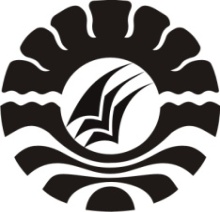 PENERAPAN MODEL PEMBELAJARAN KOOPERATIF TIPE NUMBERED HEAD TOGETHER (NHT) UNTUK MENINGKATKAN HASIL BELAJAR MURIDPADA MATA PELAJARAN MATEMATIKA KELAS V SDN 100 DAREBUNGA-BUNGA’E KECAMATAN LILIRILAUKABUPATEN SOPPENGSKRIPSIDiajukan untuk Memenuhi Sebagian Persyaratan Guna MemperolehGelar Sarjana Pendidikan pada Program Studi Pendidikan Guru Sekolah DasarStrata Satu Fakultas Ilmu PendidikanUniversitas Negeri Makassar
Oleh :SUDIRMAN. SNIM. 104704088PROGRAM STUDI PENDIDIKAN GURU SEKOLAH DASARFAKULTAS ILMU PENDIDIKANUNIVERSITAS NEGERI MAKASSAR2014